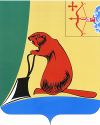 О внесении изменений в постановление администрации Тужинского муниципального района от 16.08.2017 № 313 «О создании экспертной комиссии для оценки предложений по определению мест на территории Тужинского муниципального района, нахождение в которых детей 
не допускается»В связи с кадровыми изменениями администрация Тужинского муниципального района ПОСТАНОВЛЯЕТ:1. Внести изменения в постановление администрация Тужинского муниципального района от 16.08.2017 № 313 «О создании экспертной комиссии для оценки предложений по определению мест на территории Тужинского муниципального района, нахождение в которых детей 
не допускается» (далее - экспертная комиссия), утвердив состав экспертной комиссии в новой редакции согласно приложению.2. Настоящее постановление вступает в силу с момента опубликования в Бюллетене муниципальных нормативных правовых актов органов местного самоуправления Тужинского муниципального района Кировской области.Глава Тужинскогомуниципального района    Л.Н. БледныхПриложение УТВЕРЖДЕНпостановлением администрации Тужинского муниципального района от 20.03.2023 № 54СОСТАВэкспертной комиссии для оценки предложений по определению мест на территории Тужинского муниципального района, нахождение в которых детей не допускается___________АДМИНИСТРАЦИЯ ТУЖИНСКОГО МУНИЦИПАЛЬНОГО РАЙОНАКИРОВСКОЙ ОБЛАСТИПОСТАНОВЛЕНИЕПОСТАНОВЛЕНИЕАДМИНИСТРАЦИЯ ТУЖИНСКОГО МУНИЦИПАЛЬНОГО РАЙОНАКИРОВСКОЙ ОБЛАСТИПОСТАНОВЛЕНИЕПОСТАНОВЛЕНИЕАДМИНИСТРАЦИЯ ТУЖИНСКОГО МУНИЦИПАЛЬНОГО РАЙОНАКИРОВСКОЙ ОБЛАСТИПОСТАНОВЛЕНИЕПОСТАНОВЛЕНИЕАДМИНИСТРАЦИЯ ТУЖИНСКОГО МУНИЦИПАЛЬНОГО РАЙОНАКИРОВСКОЙ ОБЛАСТИПОСТАНОВЛЕНИЕПОСТАНОВЛЕНИЕ20.03.2023№54пгт Тужапгт Тужапгт Тужапгт ТужаЛЫСАНОВАСветлана Николаевна -заведующий муниципального казенного учреждения «Отдел культуры, спорта и молодежной политики администрации Тужинского муниципального района», председатель комиссииШИШКИНА Светлана Ивановна-управляющий делами – начальник управления делами администрации Тужинского муниципального района, заместитель председателя комиссииБЕРЕСНЕВАМария Эдуардовна-главный специалист, ответственный секретарь КДН и ЗП администрации Тужинского муниципального района, секретарь комиссииЧлены комиссии:БОЧКАРЕВААлександра ВадимовнаСТАШКОВАСветлана Аркадьевна--стажер по должности инспектора по делам несовершеннолетних пункта полиции «Тужинский» межмуниципального отдела Министерства внутренних дел Российской Федерации  «Яранский» (по согласованию)главный специалист по опеке 
и попечительству муниципального казенного учреждения управления образования администрации Тужинского муниципального района СУСЛОВАЕвгения МихайловнаПОПОНИНА Наталия Юрьевна--начальник Тужинского отдела КОГАУСО «Межрайонный комплексный центр социального обслуживания населения 
в Яранском районе» (по согласованию)начальник отдела организационно-правовой и кадровой работы администрации Тужинского муниципального районаЦАРЕГОРОДЦЕВАЮлия Геннадьевна-ведущий специалист по молодежной политике муниципального казённого учреждения «Отдел культуры, спорта и молодежной политики администрации Тужинского муниципального района»ШУЛЁВВладимир Витальевич-начальник пункта полиции «Тужинский» межмуниципального отдела Министерства внутренних дел Российской Федерации  «Яранский» (по согласованию)